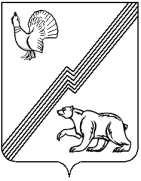 АДМИНИСТРАЦИЯ ГОРОДА ЮГОРСКАХанты-Мансийского автономного округа – ЮгрыРАСПОРЯЖЕНИЕот 05 декабря 2013                                                                                                  № 764
О признании утратившими силураспоряжений администрации города ЮгорскаВ связи с принятием постановления администрации города Югорска от 21.11.2013 № 3679 «Об утверждении Порядка размещения сведений о доходах, расходах, об имуществе и обязательствах имущественного характера лиц, замещающих должности муниципальной службы в администрации города Югорска и членов их семей на официальном сайте администрации города Югорска и предоставления этих сведений средствам массовой информации для опубликования»:1. Признать утратившими силу:- распоряжение администрации города Югорска от 12.08.2013 № 481 «Об утверждении Порядка размещения сведений о доходах, расходах, об имуществе и обязательствах имущественного характера лиц, замещающих должности муниципальной службы администрации города Югорска и членов их семей на официальном сайте администрации города Югорска и предоставления этих сведений средствам массовой информации для опубликования»;- распоряжение администрации города Югорска от 10.09.2013 № 536 «О внесении изменений в распоряжение администрации города Югорска от 12.08.2013 № 481».2. Опубликовать настоящее распоряжение в газете «Югорский вестник» и разместить на официальном сайте администрации города Югорска.Глава администрации города Югорска                                                                                            М.И. Бодак